Diocese of Hexham and  in partnership with  Council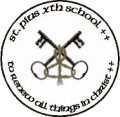 St. Pius Xth R.C.V.A. Primary School,, The Grove, Consett, Co. . DH8 8AXHead Teacher: Mrs J. Cruise B.A,(Hons) P.G.C.E..Tel./Fax No. 01207 503604LEA No. 840 3403E-mail  stpius@durhamlearning.netJob Description Class TeacherThis appointment is with the governors of the school under the terms of the Catholic Education Service contract signed with the governors as employers.  The governors will appoint a practising Catholic, where possible, or another person who can show by example and from experience that he or she will exercise the ministry of a teacher, with the Head Teacher and Leadership Group, and senior colleagues, giving appropriate witness to ensure that the school is Catholic in all its aspects.  The appointment is subject to the current conditions of service for Teachers other than Head Teachers contained in the School Teachers' Pay and Conditions document and other current education and employment legislation.    KEY AREA OF RESPONSIBILITYTHE DEVELOPMENT OF THE SCHOOLThe strategic direction and development of a Catholic school stems from the educational mission of the Church which is reflected in the school's Mission Statement and School Improvement Plan (SIP).The Teacher assists the Head Teacher and Leadership Group to develop a vision and strategic view for the school in its service to the community.  Job Purpose:• Be responsible for the learning and achievement of all pupils in the class/es ensuringequality of opportunity for all• Be responsible and accountable for achieving the highest possible standards in work andconduct• Treat pupils with dignity, building relationships rooted in mutual respect, and at all timesobserving proper boundaries appropriate to a teacher’s professional position• Work proactively and effectively in collaboration and partnership with learners,parents/carers, governors, other staff and external agencies in the best interests of pupils• Act within, the statutory frameworks, which set out their professional duties andresponsibilities and in line with the duties outlined in the current School Teachers Pay andConditions Document and Teacher Standards (2012)• Take responsibility for promoting and safeguarding the welfare of children and youngpeople within the schoolMain ResponsibilitiesAll teachers are required to carry out the duties of a schoolteacher as set out in the currentSchool Teachers Pay and Conditions Document. Teachers should also have due regard to the Teacher Standards (2012). Teachers’ performance will be assessed against the teacherstandards as part of the appraisal process as relevant to their role in the school.Teaching• Deliver the curriculum as relevant to the age and ability group/subject/s that you teachDeliver the Religious Education Curriculum and assessment tasks in accordance with the Diocese of Hexham and Newcastle.• Be responsible for the preparation and development of teaching materials, teachingprogrammes and pastoral arrangements as appropriate• Be accountable for the attainment, progress and outcomes of pupils you teach• Be aware of pupils’ capabilities, their prior knowledge and plan teaching and differentiate  appropriately to build on these demonstrating knowledge and understanding of how pupils   learn• Have a clear understanding of the needs of all pupils, including those with specialeducational needs; gifted and talented; EAL; disabilities; and be able to use and evaluatedistinctive teaching approaches to engage and support them• Demonstrate an understanding of and take responsibility for promoting high standards ofliteracy including the correct use of spoken English • In teaching reading, demonstrate a clear understanding of appropriate teachingstrategies e.g. systematic synthetic phonics• Use an appropriate range of observation, assessment, monitoring and recordingstrategies as a basis for setting challenging learning objectives for pupils of allbackgrounds, abilities and dispositions, monitoring learners’ progress and levels ofattainment• Make accurate and productive use of assessment to secure pupils’ progress• Give pupils regular feedback, both orally and through accurate marking, and encouragepupils to respond to the feedback, reflect on progress, their emerging needs and to take aresponsible and conscientious attitude to their own work and study• Use relevant data to monitor progress, set targets, and plan subsequent lessons• Set homework and plan other out-of-class activities to consolidate and extend theknowledge and understanding pupils have acquired as appropriate• Participate in arrangements for assessments within the remit of theSchool Teachers’ Pay and Conditions DocumentBehaviour and Safety• Establish a safe, purposeful and stimulating environment for pupils, rooted in mutualrespect and establish a framework for discipline with a range of strategies, using praise,sanctions and rewards consistently and fairly• Manage classes effectively, using approaches which are appropriate to pupils’ needs inorder to inspire, motivate and challenge pupils• Maintain good relationships with pupils, exercise appropriate authority, and act decisivelywhen necessary• Be a positive role model and demonstrate consistently the positive attitudes, values andbehaviour, which are expected of pupils• Have high expectations of behaviour, promoting self- control and independence of alllearners• Carry out playground and other duties as directed and within the remit of the currentSchool Teachers’ Pay and Conditions Document• Be responsible for promoting and safeguarding the welfare of children and young peoplewithin the school, raising any concerns following school protocol/proceduresTeam working and collaboration• Participate in any relevant meetings/professional development opportunities at the school,which relate to the learners, curriculum or organisation of the school including pastoralarrangements and assemblies• Work as a team member and identify opportunities for working with colleagues andsharing the development of effective practice with them• Contribute to the selection and professional development of other teachers and supportstaff including the induction and assessment of new teachers, teachers serving inductionperiods and where appropriate threshold assessments• Ensure that colleagues working with you are appropriately involved in supporting learningand understand the roles they are expected to fulfil• Take part as required in the review, development and management of the activitiesrelating to the curriculum, organisation and pastoral functions of the schoolFulfil wider professional responsibilities• Work collaboratively with others to develop effective professional relationships• Deploy support staff effectively as appropriate• Communicate effectively with parents/carers with regard to pupils’ achievements and wellbeing using school systems/processes as appropriate• Communicate and co-operate with relevant external bodies• Make a positive contribution to the wider life and ethos of the schoolAdministration• Register the attendance of and supervise learners, before, during or after school sessionsas appropriate• Participate in and carry out any administrative and organisational tasks within the remit ofthe current School Teachers’ Pay and Conditions DocumentProfessional development• Regularly review the effectiveness of your teaching and assessment procedures and itsimpact on pupils’ progress, attainment and well-being, refining your approaches wherenecessary responding to advice and feedback from colleagues• Be responsible for improving your teaching through participating fully in training anddevelopment opportunities identified by the school or as developed as an outcome of yourappraisalOther• To have professional regard for the catholic ethos, policies and practices of the school  and maintain high standards in your own attendance and punctuality• Perform any reasonable duties as requested by the headteacherNOTE:Notwithstanding the details in this job description,  the job holder will undertake such duties as maybe determined by the Headteacher from time to time up to or on a level consistent with the principal responsibilities of the job.Signed to indicate agreement……………………………….. [Post-holder] Date……………………Signed ………………………………………………………….. [Manager] Date …………………....